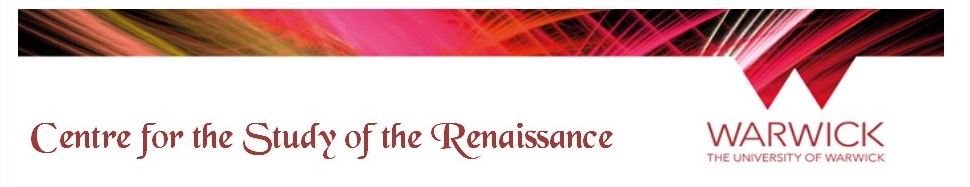 MA in the Culture of the European RenaissanceASSIGNMENT COVERSHEET & DECLARATION FORMStudent name and ID number: ........................................................................................................Module name and code number: ....................................................................................................Tutor name (if applicable): ...............................................................................................................Core Essay/Critical Review/Dissertation (delete as appropriate) title: .............................................................................................................................................................................................................................................................................................................................................................................................................................................................................................Word count: ...............The University expects that any piece of work submitted for assessment, whether credit-bearing or not, is the student’s own work. Any assistance provided by a third party to proofread should not compromise this expectation or the authenticity of that piece of work. Regulations surrounding proofreading can be found here http://www2.warwick.ac.uk/services/aro/dar/quality/categories/examinations/policies/v_proofreading/I have read the University’s regulations on plagiarism/cheating/proofreading, and I attest that this is all my own work. I also understand that penalties may be incurred for over-length and late submission of work as set out in the Postgraduate Handbook. Signed (electronic signature is allowed): ..........................................................Date: ......................................................................................................................